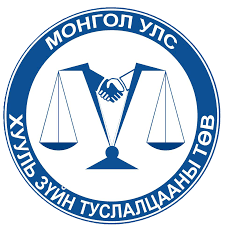 УЛСЫН ӨМГӨӨЛӨГЧИЙН СОНГОН ШАЛГАРУУЛАЛТЫН НЭГДСЭН ДҮН2022 оны 09 дүгээр сарын 02-ний өдөр                                                      		     Улаанбаатар хотУлсын өмгөөлөгчийн сонгон шалгаруулалтын босго оноо 70 байх ба сонгон шалгаруулалт зарласан салбарт хамгийн өндөр оноо авсан 1 өмгөөлөгчийг улсын өмгөөлөгчөөр томилох болно.Сонгон шалгаруулалтад оролцож босго онооноос дээш оноо авсан бусад өмгөөлөгчийг 1 жилийн хугацаанд Хууль зүйн туслалцааны төвийн хүний нөөцийн бүртгэлд бүртгэж, сул орон тоо гарсан тохиолдолд нөөцөөс нөхөх болно.№Шалгалтын тойрогБүртгэлийн кодБичгийн шалгалтоноо/60 оноо/Ярилцлагын шалгалт оноо/40 оноо/Авбал зохих онооАвсан онооЧингэлтэй дүүрэг дэх салбар61233110054Чингэлтэй дүүрэг дэх салбар26212210043Чингэлтэй дүүрэг дэх салбар55493510084Чингэлтэй дүүрэг дэх салбар67282910057Чингэлтэй дүүрэг дэх салбар32492910078Баянзүрх дүүрэг дэх салбар80282410052Баянзүрх дүүрэг дэх салбар53503710087Баянзүрх дүүрэг дэх салбар83393110070Сонгинохайрхан дүүрэг дэх салбар46252110046Сонгинохайрхан дүүрэг дэх салбар90503510085Налайх дүүрэг дэх салбар40383510073Налайх дүүрэг дэх салбар49503610086Налайх дүүрэг дэх салбар30452210067Налайх дүүрэг дэх салбар16452510070Хэнтий аймаг дахь салбар93353810073Баянхонгор аймаг дахь салбар85503510085Булган аймаг дахь салбар64383510073Өмнөговь аймаг дахь салбар58172310040Өмнөговь аймаг дахь салбар12272910056Өмнөговь аймаг дахь салбар21383410072